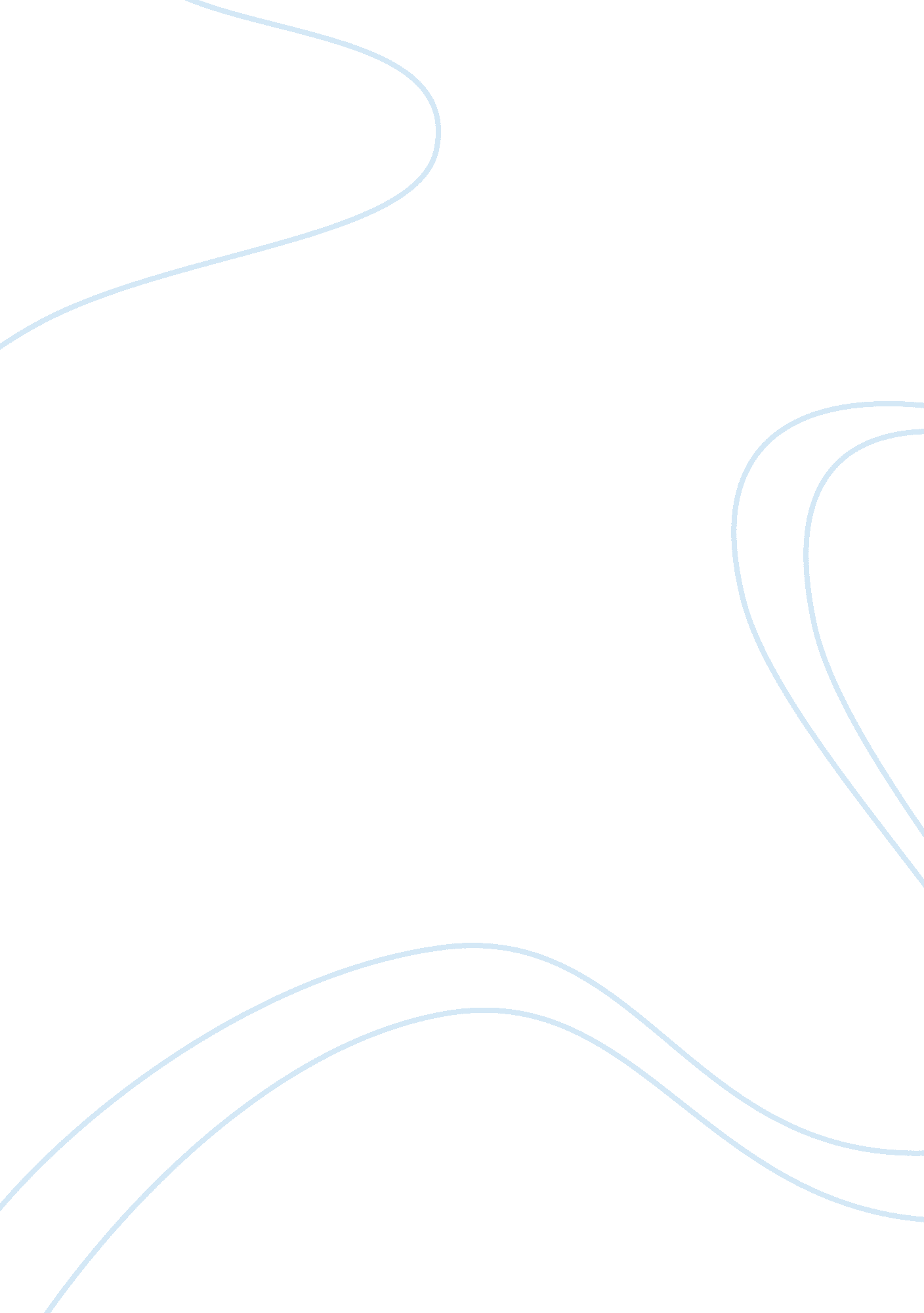 Information technology’s effect on societyTechnology, Information Technology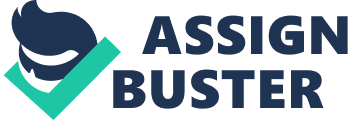 * * * * * * * * * * * * * * * InformationTechnology’s Effect on Society * Tanya Cavaleri * English Compostion II * EN 130. 1. 1 Sitting at the park on a nice beautiful day, you’re reading your friends post on Facebook from your IPhone. At home getting ready to type up a research paper and you realize you still need one last piece of information where do you go? Googleand conduct a search. Your teenager just came to you crying because she was accused of sending pictures via text to her boyfriend and now it’s all over Twitter and Facebook that she is a slut. Information technology’s effect on society comes with good and bad effects on people everywhere every day. We have come so far since internet has gone public in early 1990’s (Howe, 2012), but at what cost to our society? According to Merriam-Webster dictionary (2011) information technology is the technology involving the development, maintenance, and use of computer systems, software, and networks for the processing and distribution of data. The use of computers and other devices have allowed us to use social medias like Facebook to find and stay in contact with ourfamilyand friends. The World Wide Web has all the information we may need at our finger tips. No more waiting on snail mail to deliver mail when we can send an email and have it delivered instantly to the recipient. Information technology is even enabled us to be able to work from home more efficiently. With the click of our mouse or the swipe of our finger we’re able to send off packages and track the delivers without ever changing out of our pajamas. Paying bills and managing budgets having never been easier. But at what cost is all this information technology bringing? Our society is so desensitized that we don’t seem to care what all this “ awesome” technology is doing to our world. For example our teenagers are faced with bothbullyingat school and online. Having to face their peers daily and fear the rumors that could spread over one remark or wrong picture on Facebook, Twitter or text message is difficult for many of them. So issocial mediaa good thing? Maybe, but it needs to be monitored more. Google (" Google," 2012) the word Hacker and there is about 246, 000, 000 results. Like “ how to become a hacker” or “ how hackers work”. Information technology can open society up to be very vulnerable. Like leaving the back door unlocked for anyone to walk through if we’re not careful. Siciliano (2012) writes according to the Javelin Strategy & Research, in 2011 identity fraud increased by 13 percent. More than 11. 6 million adults became a victim of identity fraud in the United States. Online banking, bill pay, shopping online are all conveniences we have grown accustomed to over the last 18 years but we need to protect our private information. Sometime information technology can fall in the wrong hands and cause havoc for thousands of people. Just one of many examples is in 2006 the U. S. government warned that a database containing sensitive information about veterans and their families had been stolen, after an employee violated policy and brought the data home (Lemos, 2006). So yes information technology is a much needed asset in today society. Providing helpful guided searches, helping to connect with family that are thousands of miles away, paying bills quickly and sending messages lighting fast. But in the wrong hands in can be more destructive then a hurricane, leaving heartache and pain with every stroke of the finger. Davidson, J. (n. d. ). Ezinearticles. Retrieved from http://ezinearticles. com/? Online-Banking---History-Still-in-the-Making? &a 